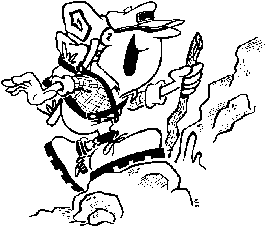 VABIMO MLADE PLANINCE, NJIHOVE STARŠE, DEDKE, BABICE IN VSE ČLANE DRUŠTVA NA LEP IZLETOPOZORILO:  S prijavo na izlet udeleženec potrdi, da je seznanjen z zahtevnostjo izleta terizpolnjuje zdravstvene,  fizične in tehnične pogoje za varno sodelovanje na izletu in ima plačano letno članarino PZS. Udeleženec je dolžan upoštevati navodila in odločitve vodnika!          Želimo varno hojo in lep planinski dan. Srečno!Odrežite in do srede, 14. 6. 2017 oddajte razredničarki ali mentorici Ireni Jelenko.Podpisani prijavljam svojega otroka __________________________ iz __. razreda na planinski izlet na Veliko planino. Skupaj z otrokom se bodo izleta udeležili tudi: _________________________________________________________________________.Torej rezerviramo __ sedežev v avtobusu.Poskrbeli bomo za opremo, prehrano in prevoz.Kraj in datum: ___________________                     Podpis:_______________________Telefonska številka staršev: _______________PLANINSKO DRUŠTVOOŽBALT – KAPLADATUM IZLETA:Nedelja, 18. 6. 2017IZLET NA VELIKO PLANINOIZLET NA VELIKO PLANINOVODJA:Marta Prah                                GSM: 051 495 314ZBORNO MESTO:Na parkirišču osnovne šole Brezno-Podvelka,  ob 7.00POVRATEK:Pozno popoldanVRSTA PREVOZA:Organiziran prevoz z manjšim avtobusom (za 25 oseb)ZAHTEVNOST POTI:Primerno za vse pohodnikeDOLŽINA HOJE:Okrog 3 ure zmerne hoje (s počitki) v obe smeriOPREMA:Visoki planinski čevlji, primerna oblačila, pohodne palice, fotoaparat MALICA IN PIJAČA:Iz nahrbtnika ali v kočiOPIS POTI:Peljali se bomo do Gornjega grada in čez prelaz Črnivec na izhodišče Rakove Ravne. Pot nas bo vodila mimo Gojške planine, Jarškega in Černuškega doma na Mali planini, Domžalskega doma na Veliki planini, mimo kapelice Marije Snežne in zelenega roba na najvišji vrh Velike planine Gradišče (1666m). Vračali se bomo po grebenski poti mimo Domžalskega doma k avtomobilom.OB ZELO SLABEM VREMENU IZLET ODPADE !OPIS POTI:Peljali se bomo do Gornjega grada in čez prelaz Črnivec na izhodišče Rakove Ravne. Pot nas bo vodila mimo Gojške planine, Jarškega in Černuškega doma na Mali planini, Domžalskega doma na Veliki planini, mimo kapelice Marije Snežne in zelenega roba na najvišji vrh Velike planine Gradišče (1666m). Vračali se bomo po grebenski poti mimo Domžalskega doma k avtomobilom.OB ZELO SLABEM VREMENU IZLET ODPADE !STROŠKI:Za prevoz 13 EUR – plačilo ob prijaviPRIJAVA:Do srede, 14. 6. 2017 vodnici Marti Prah. V šoli zbira prijave mentorica Irena Jelenko.